KROMPIRJEV GOLAŽ Z MESOMSestavine: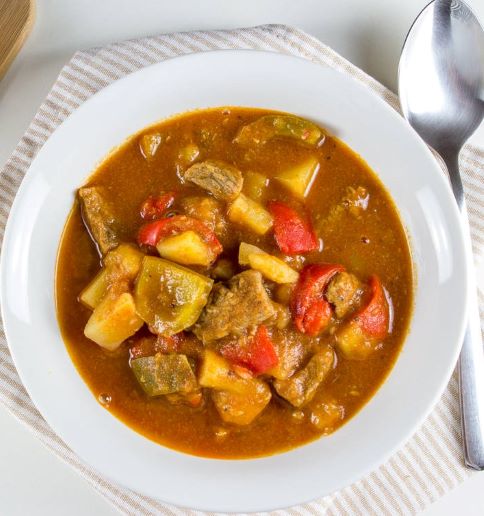 500 g čebule3 stroki česna3 žlice olja700 g govedine (ali drugega mesa)3 žlice mlete rdeče sladke paprikeSol in poper po okusu½ l zelenjavne juhe (lahko iz kocke)2 sveži papriki300 g krompirja2 paradižnika 2 žlici paradižnikove mezgePripravaČebulo in česen olupimo in sesekljamo.V loncu segrejemo olje in na njem prepražimo čebulo in česen. Nato prilijemo malo vode, da se čebula lepše zmehča.Meso narežemo na kocke, ga dodamo k čebuli in ga popečemo iz vseh strani.Dodamo mleto rdečo papriko, sol, poper in prilijemo zelenjavno juho. Kuhamo približno 60 minut.Papriko operemo in narežemo. Krompir olupimo, operemo in narežemo na kocke. Paradižnika operemo in tudi narežemo na kocke.Papriko, krompir, paradižnik in paradižnikovo mezgo dodamo k mesu in kuhamo še 30 minut.OPOMBA: Meso lahko tudi izpustiš in zraven zelenjavnega golaža skuhaš hrenovke.DOBER TEK!